Lunar New YearYear of the RatJanuary 27th through 31stTom Yum Soup 8.25Vegetarian Gyoza Dumpling with Sesame Soy Dipping Sauce 10.25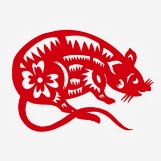 Crab Fried Rice with Roast Duck and Chiang Mai Curry   18.95Shrimp Pad Thai 18.95 Crispy Tofu with Sweet & Sour Orange Sauce 16.95Pumpkin Wontons with Thai basil & Pandanus Ice Cream 8.50* Regular Menu also Available*